О внесении изменений в постановление администрации  муниципального района Пестравский Самарской области от 01.10.2015 №639 «Об утверждении состава и положения о комиссии по жилищным вопросам при администрации муниципального района Пестравский Самарской области»  В целях оперативного решения вопросов и жилищных проблем граждан Пестравского района, контроля за использованием муниципального жилищного фонда,  в связи с кадровыми изменениями, руководствуясь статьями 41, 43 Устава муниципального района Пестравский Самарской области, администрация муниципального района Пестравский  ПОСТАНОВЛЯЕТ:Внести изменения в постановление администрации муниципального района Пестравский Самарской области от 01.10.15 г. № 639 «Об утверждении состава и положения о комиссии по жилищным вопросам при администрации муниципального района Пестравский Самарской области» (далее- постановление), изложив приложение № 1 к постановлению в редакции согласно     приложению к настоящему постановлению. Признать утратившим силу пункт № 1. постановления администрации муниципального района Пестравский Самарской области от 01.10.2015 № 639 « Об утверждении состава и положения о комиссии по жилищным вопросам при администрации муниципального района Пестравский Самарской области»,  утратившими силу постановления администрации муниципального района Пестравский Самарской области № 265 от 16.05.2016 г.,  № 470 от 22.08.2016 г., № 643 от 23.11.2016 г., № 72 от 15.02.2017 г., № 231 от 26.04.2017 г., № 621 от 17.10.2017 г. «О внесении изменений в постановление администрации муниципального района Пестравский Самарской области от 01.10.2015 № 639 «Об утверждении состава и положения о комиссии по жилищным вопросам при администрации муниципального района Пестравский Самарской области».   Опубликовать настоящее постановление в районной газете «Степь» и разместить на официальном Интернет-сайте муниципального района Пестравский.Контроль за выполнением настоящего постановления оставляю за собой.Глава муниципального районаПестравский						                          А.П. Любаев Васильченкова В.Ю. 22588Приложение  к постановлению администрациимуниципального района Пестравский от_______№_____СОСТАВКОМИССИИ ПО ЖИЛИЩНЫМ ВОПРОСАМ ПРИ АДМИНИСТРАЦИИ МУНИЦИПАЛЬНОГО РАЙОНА ПЕСТРАВСКИЙ САМАРСКОЙ ОБЛАСТИ 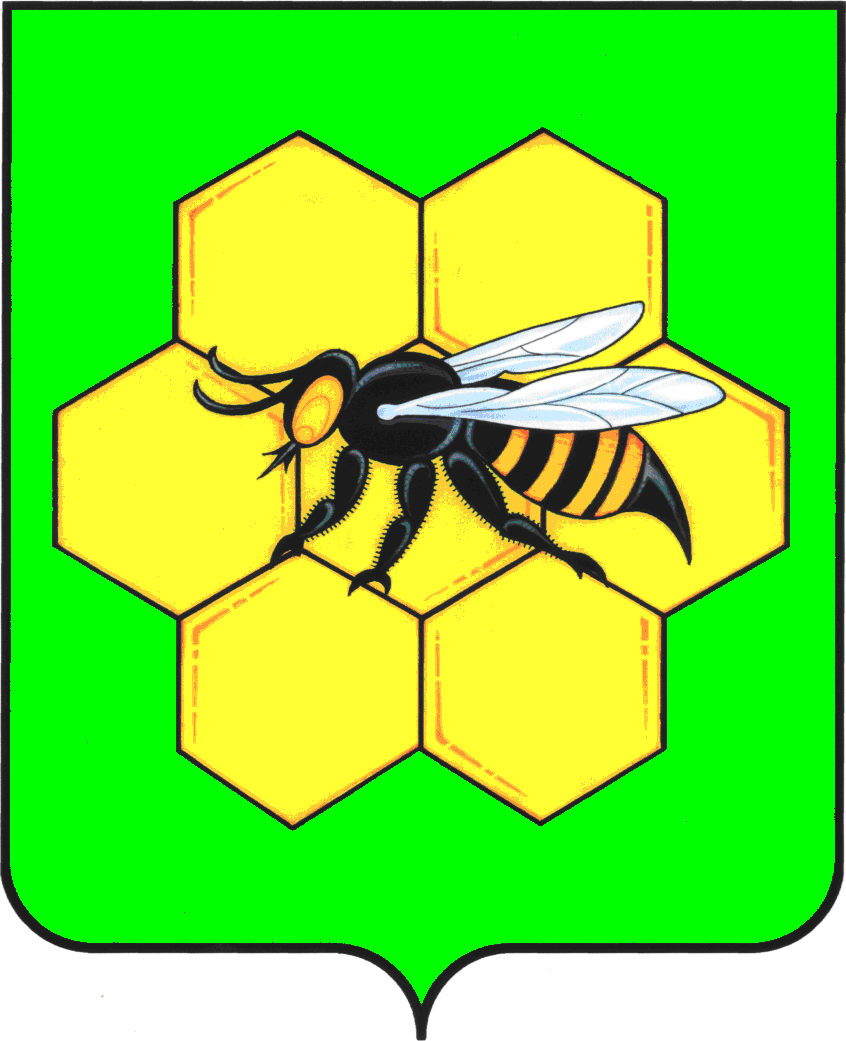 АДМИНИСТРАЦИЯМУНИЦИПАЛЬНОГО РАЙОНАПЕСТРАВСКИЙСАМАРСКОЙ ОБЛАСТИПОСТАНОВЛЕНИЕот____________________№___________Ермолов Сергей ВикторовичЕрмолов Сергей Викторовичпервый заместитель Главы муниципального района Пестравский Самарской области, председатель комиссии;Смирнова Светлана ВалентиновнаВасильченкова Виктория ЮрьевнаЧлены комиссии:Смирнова Светлана ВалентиновнаВасильченкова Виктория ЮрьевнаЧлены комиссии:руководитель финансового управления муниципального района Пестравский  Самарской области, заместитель председателя комиссии;ведущий специалист  администрации  муниципального района Пестравский Самарской области по жилищным программам, секретарь комиссии.Кузнецова Наталья Павловна Прокудина Ольга НиколаевнаКузнецова Наталья Павловна Прокудина Ольга Николаевназаместитель Главы муниципального района Пестравский Самарской области по экономике, инвестициям и потребительскому рынку;заместитель Главы муниципального района Пестравский Самарской области по соц. вопросам;Пешехонова Татьяна СергеевнаПешехонова Татьяна Сергеевнаспециалист отдела архитектуры и градостроительства администрации муниципального района Пестравский Самарской области;Завацких Наталья Алексеевна Завацких Наталья Алексеевна руководитель аппарата администрации муниципального района Пестравский Самарской области;Журанов Сергей ЮрьевичЖуранов Сергей Юрьевичведущий специалист по муниципальному жилищному контролю администрации муниципального района Пестравский Самарской области;Филимонова Вера ИвановнаФилимонова Вера Ивановнаглавный специалист МКУ отдела опеки, попечительства и демографии муниципального района Пестравский Самарской области;Старкова Елена ВладимировнаСтаркова Елена Владимировнаглавный специалист администрации муниципального района Пестравский Самарской области по правовым вопросам; Чистова Любовь Васильевна Чистова Любовь Васильевнапредседатель административной комиссии администрации муниципального района Пестравский Самарской области;Никитин Дмитрий СергеевичНикитин Дмитрий СергеевичНачальник МКУ «ОПУМИЗР администрации муниципального района Пестравский Самарской области»;Николаева Светлана ВладимировнаНиколаева Светлана Владимировнаспециалист по управлению в МКД (по согласованию);Стрельникова Лариса ВикторовнаСтрельникова Лариса Викторовнаведущий специалист  администрации сельского поселения Пестравка муниципального района Пестравский Самарской области (по согласованию).